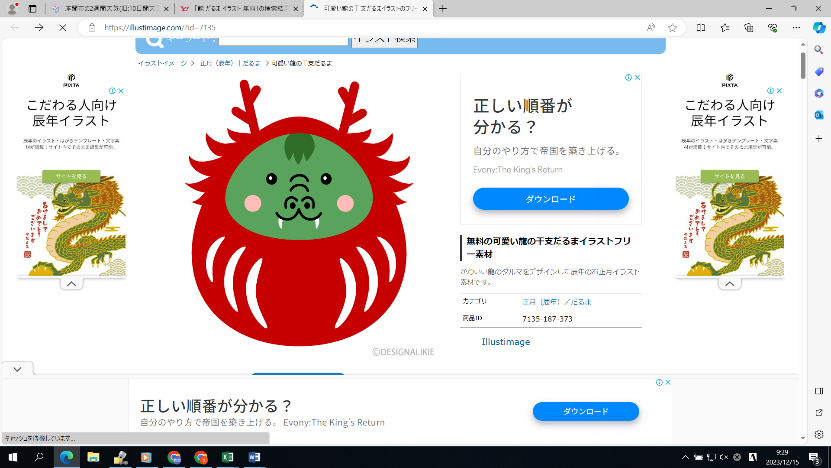 明けましておめでとうございます。今年は辰年です。辰年は、一般的には活力旺盛になり大きく成長し、形が整う年と言われているようです。中原小学校も40歳になり、ますます活発に大きく飛躍する年になりますように！いよいよまとめの3学期です。子どもたちにとって充実した学校生活を送ることができるよう、精いっぱい努めてまいりたいと思います。保護者の皆様や地域の皆様におかれましても、本年も変わらぬご支援をよろしくお願いいたします。◇◆お知らせ◆◇○２月の授業参観と保護者会について次の予定で、２月の授業参観・保護者会を実施させていただきます。令和６年２月１３日（火）特別支援級　　　・・・・・令和６年２月１５日（木）５・６年生２月１６日（金）３・４年生　　　　　 ・・・・・２月２０日（火）１・２年生〇お願い：体調不良時の対応について　　朝からお子さんの体調がすぐれない場合(食欲がない、熱っぽい、体調不良を訴えている等、おうちの方から見ていつもと違う様子が見られる場合)は、お子さんの健康を最優先にして無理に登校させることのないようお願いします。登校後、体調が悪化しお子さんがつらい思いをするケースが増えています。また体調不良や受診の必要なけが等があった場合、学校からご家庭に電話連絡し、お迎えや受診をお願いする場合があります。その際は速やかな来校をお願いいたします。連絡先についても、学校から連絡が取れる電話番号を必ずお知らせください。その日限りの一時的な変更についてもお知らせください。よろしくお願いいたします　　○書き初め展について今年度も次の日程で書き初め展を行います。お多用の中とは存じますが、子どもたちの作品をご鑑賞いただき、励ましをお願いいたします。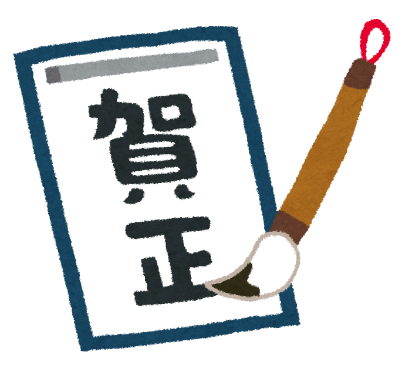 ○ 日時 … 令和６年１月１８日（木)・１９日（金）　１５：２０～１６：００○ 場所 … 各教室の廊下に展示いたします。※ ３階昇降口が出入り口となります。◇◆１月の行事予定◆◇週の下校時刻中原小学校では、日常の学校の様子をHPで発信しております。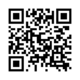 お時間のある時に、ぜひのぞいてみてください。　　　　　　　　　　　　　　　学校ホームページ→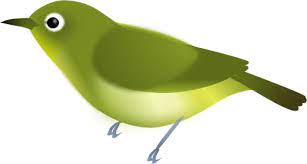 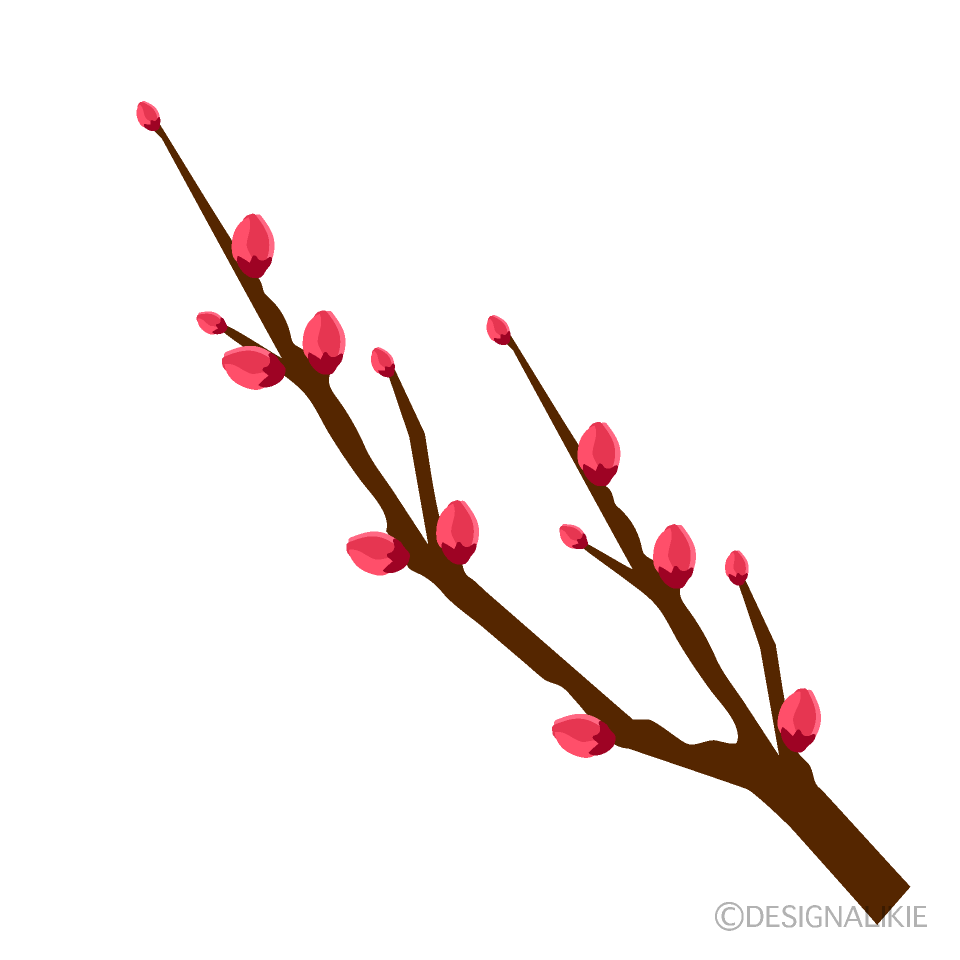 月日曜行事など月日曜行事など1月元日17水４校時日課（13:25下校）2火18木新１年生保護者説明会（9:15～）書き初め展①（15:20～）3水19金書き初め展②（15:20～）　　SC相談日4木学校閉庁日20土5金21日6土22月４校時日課（13:25下校）7日23火児童会役員立会演説会・役員選挙8月成人の日24水クラブ　　（１～３年13:25下校、４～６年14:15下校）9火３学期始業式（11:00下校）25木10水短縮４校時（12:00下校）　ＰＴＡどんど焼き26金SC相談日11木給食開始　発育測定（１・２年）27土12金発育測定（３・４年）　　SC相談日28日13土29月４校時日課（13:25下校）14日30火児童朝会15月委員会　発育測定（５・６年）　あいさつ運動（１～４年13:25下校、５・６年14:15下校）31水委員会　（１～４年13:25下校、５・６年14:15下校）16火発育測定（支援級）月火水木金１年14:3014:3014:3014:3013:25２年14:3014:3014:3014:3014:30３年14:3015:2014:3015:2014:30４年14:3015:2014:30※15:2015:20５年14:30※15:2014:30※15:2015:20６年14:30※15:2014:30※15:2015:20